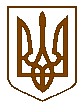 СЛАВУТСЬКА    МІСЬКА    РАДАХМЕЛЬНИЦЬКОЇ    ОБЛАСТІР І Ш Е Н Н Я22 сесії міської ради  VІІІ скликанняПро постановку комунального майна набаланс Комунального підприємства«СЛАВУТА - СЕРВІС»З метою забезпечення належного обліку та утримання комунального майна Славутської міської територіальної громади, враховуючи розпорядження Кабінету Міністрів України від 27.09.2022 №849-р «Про передачу об’єктів державної власності у власність Славутської міської територіальної громади», рішення виконавчого комітету Славутської міської ради від 27.10.2022 № 297 «Про затвердження Акта приймання-передачі об’єктів передачі, які обліковуються на балансі Державного підприємства «Славутський комбінат «Будфарфор», знаходяться в управлінні Регіонального відділення Фонду державного майна України по Вінницькій та Хмельницькій областях, та передаються у комунальну власність Славутської міської територіальної громади в особі Славутської міської ради», керуючись ч. 5 ст. 16, ст. 25, ч.ч.1,5 ст.60 Закону України «Про місцеве самоврядування в Україні», Законом України «Про передачу об'єктів права державної та комунальної власності», Славутська міська рада ВИРІШИЛА:1. Поставити на баланс Комунального підприємства «СЛАВУТА-СЕРВІС» Славутської міської ради (код ЄДРПОУ 42875827) для належного утримання та обслуговування комунальне майно:1.1 протирадіаційне укриття № 86001 (інвентарний № 86001/24, м. Славута, вул. Козацька, 122), рік введення в експлуатацію - 01.12.1958, площа забудови (загальна) 238,6 кв. м, відновна вартість 477707,77 грн., залишкова (балансова) вартість 325769,52 грн. станом на 01.10.2022;1.2 протирадіаційне укриття № 86082 (інвентарний № 86082/8-Б, м. Славута, вул. Козацька, 122), рік введення в експлуатацію - 01.12.1963, площа забудови (загальна) 266,2 кв.м, відновна вартість 928814,24 грн., залишкова (балансова) вартість 501372,99 грн. станом на 01.10.2022;1.3 проїзну частину дороги по вул. Козацькій від центральної прохідної до корпусу № 4 (інвентарний № 8061-1, м. Славута, вул. Козацька), рік введення в експлуатацію — 01.01.1977, ширина 6м, структура – пісок 20 см, щебінь 25 см, бітум 6 см, асфальт в 2 шари 9 см, довжина 360 м, відновна вартість - 1142508,42 грн., залишкова (балансова) вартість - 1061265,30 грн;1.4 пожежний автомобіль ПЦ-30/66/46 (інвентарний № 716), марки HAZ, модель 66, державний номер ВХ0183ЕР, номер шасі 0120563, рік випуску 1978, відновна вартість - 60774,21 грн, знос - 17954,99 грн, залишкова (балансова) вартість - станом на 01.10.2022 - 42819,22 грн.2. Комунальному підприємству «СЛАВУТА-СЕРВІС» Славутської міської ради (Сергій СМЕРНІН):2.1 облікувати зазначене в пункті 1 цього рішення майно на балансі підприємства в порядку, визначеному чинним законодавством;2.2 вжити заходи щодо збереження комунального майна, зазначеного в пункті 1 даного рішення.3. Контроль за виконанням цього рішення покласти на постійну комісію з питань регулювання земельних відносин, комунального майна та адміністративно-територіального устрою (Віктор ГАРБАРУК), а організацію його виконання – на заступника міського голови з питань діяльності виконавчих органів ради Людмилу КАЛЮЖНЮК.Міський голова                                                                                 Василь СИДОР07 грудня 2022 р.Славута№ 25-22/2022